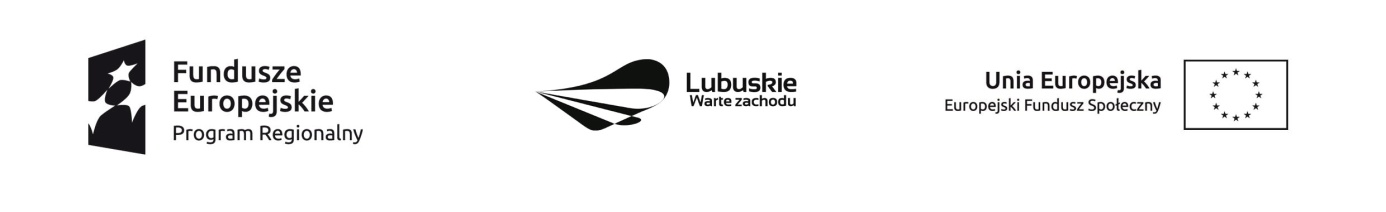         Krosno Odrzańskie, 25.01.2019 r.Ogłoszenie	Dyrektor Powiatowego Centrum Pomocy Rodzinie w Krośnie Odrzańskim informuje, że w wyniku zakończonego naboru ofert zgodnego z Zapytaniem ofertowym nr 3/RPO/2019 na przygotowanie                 i zorganizowanie animacji kulturalnych dla uczestników Balu karnawałowego w dniu 2.02.2019 r.                  w ramach projektu pn. „Aktywność – potencjał – rozwój” wybrano najkorzystniejszą ofertę złożoną przez Wykonawcę:Twierdza Atrakcji Bożena Kula, ul. Gen. Bema 7, 66-620 Gubinza kwotę brutto 1 000,00 zł (słownie: jeden tysiąc złotych 00/100)Wybrana oferta spełnia wymogi formalne i prawne zawarte w treści ogłoszenia.							wz. Dyrektora							Powiatowego Centrum Pomocy Rodzinie							w Krośnie Odrzańskim							Katarzyna Szukała